RESULTADO – TOMADA DE PREÇO024244EM58282HEMU2O Instituto de Gestão e Humanização – IGH, entidade de direito privado e sem fins lucrativos,classificado como Organização Social, vem tornar público o resultado da Tomada de Preços, com afinalidade de adquirir bens, insumos e serviços para o HEMU - Hospital Estadual da Mulher, comendereço à Rua R-7, S/N, Setor Oeste, Goiânia, CEP: 74.125-090.Art. 10º Não se exigirá a publicidade prévia disposta no artigoII. EMERGÊNCIA: Nas compras ou contratações realizadas em caráter de urgência ou emergência,caracterizadas pela ocorrência de fatos inesperados e imprevisíveis, cujo não atendimento imediatoseja mais gravoso, importando em prejuízos ou comprometendo a segurança de pessoas ouequipamentos, reconhecidos pela administração.Bionexo do Brasil LtdaRelatório emitido em 24/04/2024 11:35CompradorIGH - HEMU - Hospital Estadual da Mulher (11.858.570/0002-14)Rua R 7, esquina com Av. Perimetral s/n - Setor Oeste - GOIÂNIA, GO CEP: 74.530-020Relação de Itens (Confirmação)Pedido de Cotação : 342356955COTAÇÃO Nº 58282 MEDICAMENTO - HEMU ABR/2024Frete PróprioObservações: *PAGAMENTO: Somente a prazo e por meio de depósito em conta PJ do fornecedor. *FRETE: Só serão aceitaspropostas com frete CIF e para entrega no endereço: RUA R7 C/ AV PERIMETRAL, SETOR COIMBRA, Goiânia/GO CEP: 74.530-020, dia e horário especificado. *CERTIDÕES: As Certidões Municipal, Estadual de Goiás, Federal, FGTS e Trabalhista devemestar regulares desde a data da emissão da proposta até a data do pagamento. *REGULAMENTO: O processo de comprasobedecerá ao Regulamento de Compras do IGH, prevalecendo este em relação a estes termos em caso de divergência.Tipo de Cotação: Cotação EmergencialFornecedor : Todos os FornecedoresData de Confirmação : TodasFaturamentoMínimoPrazo deEntregaValidade daPropostaCondições dePagamentoFornecedorFreteObservaçõesComercial Cirurgica RioclarenseLtda- SPJAGUARIÚNA - SPUsuário Ws Rioclarense - (19) 3522-1dias após1R$ 500,000013/04/202430 ddlCIF-confirmação5800bionexo@rioclarense.com.brMais informaçõesFARMATER MEDICAMENTOS LTDABELO HORIZONTE - MGWeb Service Farmater - (31) 3224-2465vendas@farmater.com.br3dias apósbanco do brasil s/a ag1229-7 c/c 69547-523R$ 950,0000R$ 350,000010/04/202517/04/202430 ddl30 ddlCIFCIFconfirmaçãoMais informaçõesMaeve Produtos HospitalaresGOIÂNIA - GOBRENDA NUNES - nullvendasvet1@maevehospitalar.com.brMais informações1dias apósnullconfirmaçãoProgramaçãode EntregaPreço PreçoUnitário FábricaValorTotalProdutoCódigoFabricanteEmbalagem FornecedorComentário JustificativaRent(%) QuantidadeUsuário;- Belive NãoatendeDaniellyEvelynPereira DaCruz500MG POcondições depagamento. -Global eFutura Nãorespondeu o e-mail deComercialCirurgicaRioclarenseLtda- SPAZITROMICINASOL. INJ. 500 MG 35430FRASCO/AMPOLALIOF SOLAZICIN, CRISTALIA INFUS CT 10R$R$R$287,60002--20 Frasco/Ampola14,3800 0,0000-FA VDTRANS11/04/202418:05homologação.DaniellyEvelynPereira DaCruz40MG/MLFENOBARBITALSOL ORAL 4%ComercialCirurgicaRioclarenseLtda- SPSOL OR CX10 FR GOTVD AMB X 20MLFENOCRIS,CRISTALIAR$R$R$39,5800571862023568-----10 Unidade20ML (M) -3,9580 0,0000UNIDADE11/04/202418:05DaniellyEvelynPereira DaCruz50 MG COMREV LIBComercialCirurgicaRioclarenseLtda- SPMETOPROLOL -50MG -COMPRIMIDOSUCCINATO DEMETOPROLOL,ACCORDDocumentaçãopendente;R$R$R$127,1760PROL CT BLAL PLASTRANS X 30210 Comprimido0,6056 0,000011/04/202418:05;- CM emultifarmaNãoreponderam oe-mail dehomologação. 1,7700 0,0000- HospdrogasNão atende asDaniellyEvelynPereira DaCruzMIDAZOLAMComercialCirurgicaRioclarenseLtda- SPMIDAZOLAM SOLINJ 15 MG/3 ML(M) - UNIDADE15MG/3ML CXR$R$R$531,000085060---300 UnidadeC/100AP X 3MLGEN, HIPOLABOR11/04/202418:05condições depagamento.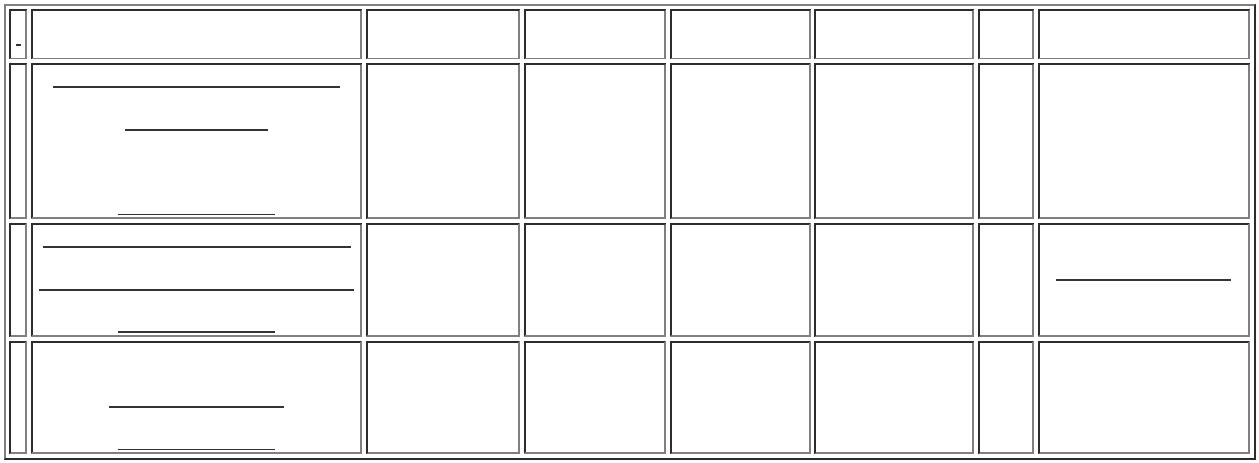 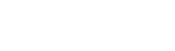 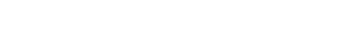 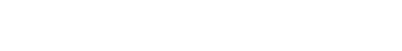 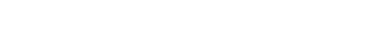 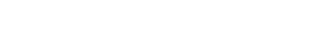 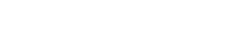 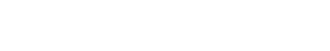 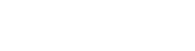 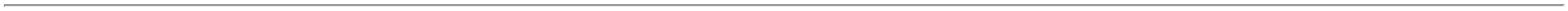 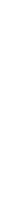 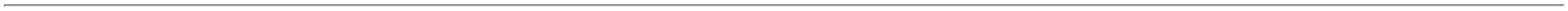 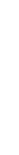 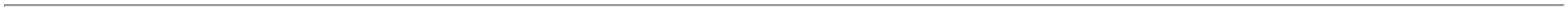 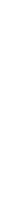 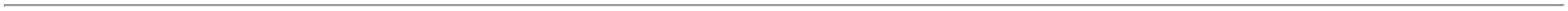 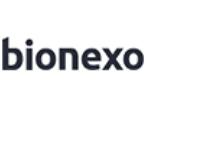 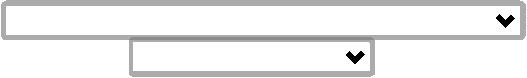 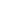 DaniellyEvelynPereira DaCruzNITROPRUSSIATODE SODIO SOL INJComercialCirurgicaRioclarenseLtda- SPNITROP 25MG/MLIV CX C/5AP X 2ML,HYPOFARMAR$R$R$94,025096456-AP--5 Frasco/Ampola50MG -18,8050 0,0000FRASCO/AMPOLA11/04/202418:05TotalParcial:R$545.01.079,3810Total de Itens da Cotação: 9 Total de Itens Impressos: 5Programaçãode EntregaPreço PreçoUnitário FábricaValorTotalProdutoCódigoFabricanteEmbalagem FornecedorComentário JustificativaRent(%) QuantidadeUsuário;- Cientifica eWebran Nãoatendecondições depaamento. -Med CenterRespondeuincorretamente 37,8000 0,0000o itemDaniellyEvelynPereira DaCruzAZITROMICINA600mg Susp*EMSGENERICO*(C1)AZITROMICINAAZITROMICINA600mg Susp *EMSGENERICO*(C1) --EMS S.AFARMATERMEDICAMENTOSLTDA40MG/ML - 15MLSUSP. ORAL -FRASCOR$R$R$378,0000129953-FR10 Frasco11/04/2024solictado. -Ativa Não18:05respondeu o e-mail dehomologação.DaniellyEvelynPereira DaCruzATENSINA 100mg30cpr *M*ATENSINA100mg 30cpr*M*CLONIDINA0.100MG -COMPRIMIDOFARMATERMEDICAMENTOSLTDAMAWDSLEYS --MAWDSLEYSPHARMACEUTICALSDO BRASIL LTDAR$R$R$336,6000348564--CPCP-1020 Comprimido0,3300 0,0000MAWDSLEYS11/04/202418:05DaniellyEvelynPereira DaCruzATENSINA 150mg30cpr *M*ATENSINA150mg 30cpr*M*;- Oncovit NãoatendeFARMATERMEDICAMENTOSLTDACLONIDINA COMPMAWDSLEYS --MAWDSLEYSPHARMACEUTICALSDO BRASIL LTDAR$R$R$418,2000156871020 Comprimido0,150MGcondições de 0,4100 0,0000pagamento.MAWDSLEYS11/04/202418:05TotalParcial:R$2050.01.132,8000Total de Itens da Cotação: 9 Total de Itens Impressos: 3Programaçãode EntregaPreço PreçoUnitário FábricaValorTotalProdutoCódigoFabricanteEmbalagem FornecedorComentário JustificativaRent(%) QuantidadeUsuário;- Asthamed,Futura,Multifarma,Medicamental,Pontamed,Medfutura,Imperio,Hospidrogas eOncotech Nãoreponderam oe-mail deDaniellyEvelynPereira DaCruzHidrocortisonaHIDROCORTISONASOL. INJ. 500 MG 5625500mg - UNIAOMaeve ProdutosHospitalaresR$R$R$297,00006-CAIXAnull50 FrascoQUIMICA - UNIAOQUIMICA5,9400 0,0000-FRASCOhomologação.11/04/202418:05-Cientifica,Med Center,Hospdrogas eUni Ceara Nãoatende ascondições depagamento.TotalParcial:R$297,000050.0Total de Itens da Cotação: 9 Total de Itens Impressos: 1TotalGeral:R$2645.02.509,1810Clique aqui para geração de relatório completo com quebra de página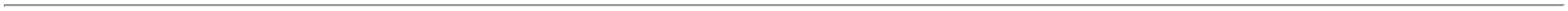 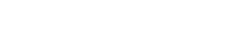 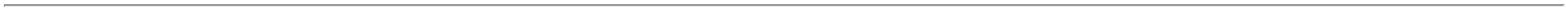 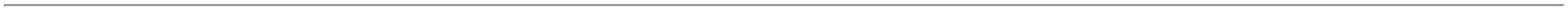 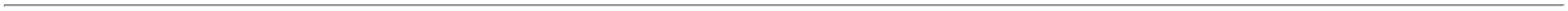 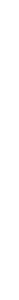 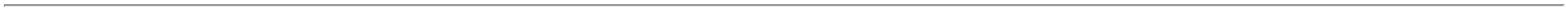 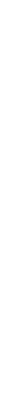 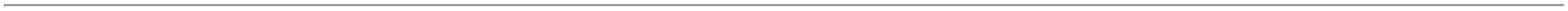 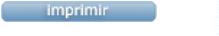 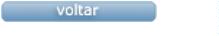 